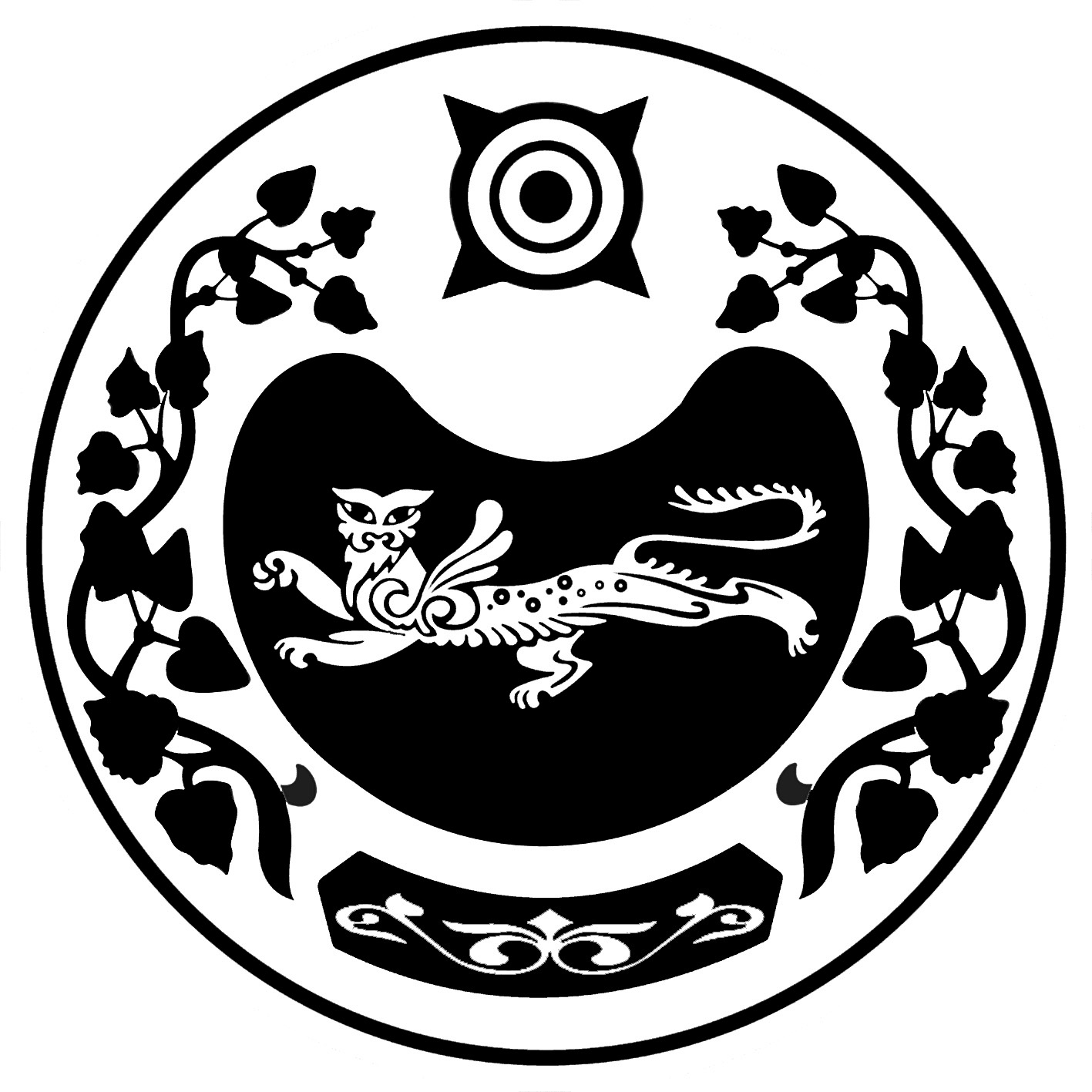   РОССИЯ ФЕДЕРАЦИЯЗ                                   РОССИЙСКАЯ ФЕДЕРАЦИЯ ХАКАС РЕСПУБЛИКАНЫН                                РЕСПУБЛИКА ХАКАСИЯ            АFБАН ПИЛТİРİ		             	             АДМИНИСТРАЦИЯ                  ПЎДİСТİН АДМИНИСТРАЦИЯЗЫ	          УСТЬ-АБАКАНСКОГО ПОССОВЕТАПОСТАНОВЛЕНИЕ от 26.10.2020г.                                      №112-п.рп Усть-АбаканО внесении изменений в муниципальную программу«Жилище»  рп. Усть – Абакан,утвержденную постановлением Главы Усть – Абаканского поссовета№ 119-п от 17.10.2019 г.В целях эффективности реализации мероприятий, улучшения условий жизни граждан, упорядочения мероприятий по планированию и организации капитального ремонта жилищного фонда МО Усть-Абаканский поссовет, в соответствии с Федеральным Законом от 06.10.2003 №131-ФЗ «Об общих принципах организации местного самоуправления в Российской Федерации» ПОСТАНОВЛЯЮ:1.Внести изменения в муниципальную программу «Жилище»,утвержденную постановлением Главы Усть – Абаканского поссовета № 119-п от 17.10.2019 г. согласно приложению к настоящему постановлению.2.Разместить настоящее постановление на официальном сайте Администрации Усть-Абаканского поссовета.3. Контроль за исполнением настоящего постановления оставляю за собой.Глава Усть-Абаканского поссовета                                    Н.В.ЛеонченкоПриложение №1к постановлениюот 26 .10.2020 г. № 112-п МУНИЦИПАЛЬНАЯ ПРОГРАММА «Жилище»Паспорт муниципальной программы«Жилище»2. Характеристика проблемы и пути ее решения.В настоящее время техническое состояние многоквартирных домов, расположенных на территории р.п. Усть-Абакан, большинство из которых эксплуатируются 30 лет и более, не соответствует современным требованиям, предъявляемым к техническим и качественным характеристикам жилищного фонда.Недостаточная теплоизоляция стен зданий и нарушение изоляции межпанельных швов фасада здания приводят к неоправданным теплопотерям. Внутридомовые инженерные системы находятся в изношенном состоянии, что снижает качество получаемых потребителями коммунальных услуг. Неудовлетворительное состояние кровельных покрытий влечет причинение ущерба имуществу собственников помещений в многоквартирных домах и угрожает безопасности жителей.С целью улучшения условий жизни граждан необходимы приведение технического состояния многоквартирных домов в соответствие с современными требованиями и предупреждение тотального обветшания жилищного фонда. Одним из эффективных способов решения данной задачи является сохранение и обновление существующего жилищного фонда за счет мероприятий по капитальному ремонту общего имущества в многоквартирных домах.В связи с высокой социальной важностью задачи надлежащего содержания многоквартирных домов требуется обеспечение оптимизации процессов планирования капитального ремонта.Положения Жилищного кодекса Российской Федерации определяют принципиальный подход к организации капитального ремонта жилищного фонда.В целях упорядочения мероприятий по планированию и организации капитального ремонта жилищного фонда дальнейшее выполнение капитального ремонта общего имущества многоквартирных домов необходимо осуществлять программно-целевым методом в рамках региональной программы, обеспеченной соответствующим финансированием, а также системой планирования и контроля.Региональной программой "Капитальный ремонт общего имущества в многоквартирных домах, расположенных на территории Республики Хакасия (2014 - 2043 годы)" (далее - Программа) определены очередность, плановый период проведения работ и (или) услуг по капитальному ремонту общего имущества в многоквартирных домах.В Программу включены все многоквартирные дома, за исключением домов, признанных аварийными и подлежащими сносу или реконструкции в порядке, установленном постановлением Правительства Российской Федерации от 28.01.2006 N 47 "Об утверждении Положения о признании помещения жилым помещением, жилого помещения непригодным для проживания и многоквартирного дома аварийным и подлежащим сносу или реконструкции".Общая площадь объектов недвижимости, находящаяся в муниципальной собственности  в рп. Усть – Абакан по состоянию на 01.01.2020 г. составляет 177475,8 кв. метров. Общая площадь жилого фонда 376 м2  Из них аварийное жилье 5056,3 м2.Количество граждан, состоящих в очереди на улучшение жилищных условий по состоянию на 01.10ю2020 года, составляет 410 человек, это 2,7 % от общего количества населения рп. Усть – Абакан. В том числе многодетных семей всего 82 человек.Развитие малоэтажного индивидуального жилищного строительства, учитывая многообразие подходов к проектированию и использованию разных видов строительных материалов, позволит решить жилищную проблему различных слоёв населения муниципального образования Усть – Абаканский район.Процессу развития малоэтажного индивидуального жилищного строительства на территории муниципального образования Усть – Абаканский район препятствует широкий круг проблем, связанных с изменениями действующего земельного и градостроительного законодательства и отсутствием системной работы на данном направлении.Причиной низких темпов развития жилищного строительства является:– отсутствие инженерной инфраструктуры на земельных участках, на которых предусмотрено малоэтажное индивидуальное жилищное строительство. – низкий уровень доходов населения района, не позволяющий гражданам приобретать малоэтажные индивидуальные дома либо осуществлять индивидуальное строительство. Администрация Усть – Абаканского поссовета из-за ограниченных возможностей бюджета и большого объема аварийного и непригодного для проживания жилищного фонда не может самостоятельно решить проблему обеспечения жильем граждан, проживающих в жилье, не отвечающем установленным санитарным и техническим требованиям, в том числе представляющем угрозу для жизни. Большинство граждан, проживающих в аварийных и непригодных для проживания домах, также не в состоянии самостоятельно приобрести или получить на условиях найма жилье удовлетворительного качества.Решение вопроса по обеспечению жильем молодых семей остается на протяжении последних лет серьезной проблемой в районе. Она приобрела особую актуальность,  начиная с 2002 года, когда в период рождения первого ребенка вступило поколение 1982 – 1986 годов рождения – поколение самой высокой численности за прошедший период, при этом согласно результатам статистического наблюдения, 80%3. Цели и задачи.Цели Программы:- обеспечение проведения капитального ремонта всех многоквартирных домов, расположенных на территории р.п. Усть-Абакан;- создание безопасных и благоприятных условий проживания граждан;-улучшение эксплуатационных характеристик общего имущества многоквартирных домов;-обеспечение сохранности многоквартирных домов и улучшение комфортности проживания в них граждан.-повышение доступности жилья на территории рп. Усть – Абакан;-повышение качества жилищного обеспечения населения, в том числе с учетом исполнения обязательств по обеспечению жильем отдельных категорий граждан.Для достижения поставленных целей предусматривается решение следующих задач:-проведение работ по устранению неисправностей изношенных конструктивных элементов общего имущества собственников помещений в многоквартирных домах, в том числе по их восстановлению или замене;- снижение физического износа многоквартирных домов;- увеличение срока эксплуатации жилищного фонда;- повышение энергоэффективности многоквартирных домов.- обеспечение жильем, предоставляемым по договору найма жилого помещения;- увеличение муниципального жилищного фонда.- создание необходимых правовых, финансовых, экономических и организационных условий для решения жилищных проблем молодых семей;-обеспечение предоставления молодым семьям-участникам подпрограммы социальных выплат на приобретение жилья или строительство индивидуального жилого дома;Реализация целей и задач осуществляется за счет комплексного выполнения мероприятий Программы по проведению капитального ремонта при взаимодействии органов исполнительной власти Республики Хакасия с муниципальными образованиями Республики Хакасия, Некоммерческой организацией "Республиканский фонд капитального ремонта многоквартирных домов" (далее - Региональный оператор), владельцами специальных счетов, управляющими организациями и собственниками помещений в многоквартирных домах.4. Перечень услуг и (или) работ по капитальномуремонту общего имущества в многоквартирных домах.Перечень услуг и (или) работ по капитальному ремонту общего имущества многоквартирных домов, которые финансируются за счет средств фонда капитального ремонта, включает проведение следующих видов работ:1) ремонт внутридомовых инженерных систем электро-, тепло-, газо-, водоснабжения, водоотведения;2) ремонт крыши, в том числе переустройство невентилируемой крыши на вентилируемую крышу, устройство выходов на кровлю;3) ремонт подвальных помещений, относящихся к общему имуществу в многоквартирном доме;4) утепление и ремонт фасада;5) установка коллективных (общедомовых) приборов учета потребления ресурсов, необходимых для предоставления коммунальных услуг, и узлов управления и регулирования потребления этих ресурсов (тепловой энергии, горячей и холодной воды, электрической энергии, газа);6) ремонт фундамента многоквартирного дома;7) разработка и проведение государственной экспертизы проектной документации (в случае если подготовка проектной документации необходима в соответствии с законодательством Российской Федерации о градостроительной деятельности);8) осуществление строительного контроля.Перечень основных мероприятий, которые предлагаются для решения задач Программы:«ЖИЛИЩЕ»Мероприятия по строительству жилья, предоставляемого по договору найма жилого помещения на 2020 год.6. Оценка эффективности.Реализация Программы позволит:Улучшить и сохранить состояние многоквартирного жилищного фонда, повысить комфортность проживания в нем граждан;Обеспечить надежность работы внутридомовых инженерных систем, безопасность условий проживания граждан;Ликвидировать критический уровень износа основных фондов, довести сроки проведения капитального ремонта жилищного фонда до нормативного уровня;Повысить уровень энергосбережения в жилищном фонде.Повысить уровень доступности жилья на территории рп. Усть – Абакан; Повысить качество жилищного обеспечения населения, в том числе с учетом исполнения обязательств по обеспечению жильем отдельных категорий граждан.Ответственный исполнительАдминистрация Усть-Абаканского поссоветаМероприятия- «Капитальный ремонт муниципального жилищного фонда »-« Строительству жилья, предоставляемого по договору найма жилого помещения»;Цель Задачи - Проведение работ по устранению неисправностей изношенных конструктивных элементов общего имущества собственников помещений в многоквартирных домах, в том числе по их восстановлению или замене;- Снижение физического износа многоквартирных домов;- Увеличение срока эксплуатации жилищного фонда;- Повышение энергоэффективности многоквартирных домов;- Обеспечение жильем, предоставляемым по договору найма жилого помещения;- Увеличение муниципального жилищного фонда.Целевые показателиСнижение уровня изношенности муниципального жилищного фонда:2015 г. – 17%2016 г. – 16 %2017 г. - 15 %2018 г. - 10 %2019 г. - 6 %2020 г. – 7%2021 г-.7,1%Строительство индивидуального  жилья (м2):2020 г.- 96Объемы бюджетных ассигнованийОбщий объем финансирования программы  2 165 004,00 руб.,    из них средства:2015 год – 201 490 руб., из них  средства:     - республиканского бюджета – 0,00 тыс. руб.;     - районного  бюджета – 0,00 тыс. руб.;     - бюджет поселений –  201 490 руб.2016 год – 283 300 руб., из них средства:     - республиканского бюджета – 0,00 тыс. руб.;     - районного  бюджета – 0,00 тыс. руб.;     - бюджет поселений – 283 300 руб.2017 год – 194 814 руб., из них  средства:     - республиканского бюджета – 0,00 тыс. руб.;     - районного  бюджета – 0,00 тыс. руб.;     - бюджет поселений – 194 814 руб.2018 год – 243 600 руб., из них средства:     - республиканского бюджета – 0,00 тыс. руб.;     - районного  бюджета – 0,00 тыс. руб.;     - бюджет поселений – 243 600 руб.                        2019 год – 534 600 руб., из них средства:     - республиканского бюджета – 0,00 тыс. руб.;     - районного  бюджета – 0,00 тыс. руб.;     - бюджет поселений – 534 600 руб.      2020 год – 922 562,70  руб.      - республиканского бюджета – 0,00 тыс. руб.;     - районного  бюджета – 568,96270 тыс. руб.;     - бюджет поселений –353 600 руб.      2021 год – 353 600 руб.     - республиканского бюджета – 0,00 тыс. руб.;     - районного  бюджета – 0,00 тыс. руб.;     - бюджет поселений – 353 600 руб.      2022 год – 353 600 руб.-      республиканского бюджета – 0,00 тыс. руб.;     - районного  бюджета – 0,00 тыс. руб.;     - бюджет поселений – 353 600 руб.      Ожидаемые  результаты   реализации    - Приведение  многоквартирных домов в соответствие со стандартами качества, обеспечивающими комфортные условия проживания гражданам;- Снижение уровня износа и улучшение состояния общего имущества многоквартирных домов общей площадью 146,5 тыс. кв. м.;- Повышение качества предоставляемых жилищно-коммунальных услуг;- Средняя обеспеченность общей площадью жилья 96 м2;- Обеспечение жильем граждан, постоянно проживающих на сельских территориях, работающих по трудовому договору, признанных нуждающимися в улучшении жилищных условий.3м	№п/пМероприятия20192020202120221Ремонт муниципального жилищного фонда30 00050 00050 00050 0002Проведение обследования , формирование тарифов, текущий ремонт145 50060 00060 00060 0003Приобретение строительных материалов145 50030 00030 00030 0004Вносы на капитальный ремонт213 600213 600213 600213 600ИТОГОИТОГО534 600353 600353 600353 600Наименование мероприятияВсегоОбъем иных межбюджетных трансфертов из бюджета МО Усть-Абаканский районОбъем финансирования из бюджета МО Усть – Абаканский поссовет Усть – Абаканского района 1234Разработка проектно – сметной документации повторного применения на объекты :«Строительство индивидуального одноквартирного жилого дома в п.Усть-Абакан S=54 м2»«Строительство индивидуального одноквартирного жилого дома в п.Усть-Абакан S=42 м2»545 000,00545 000,000,00Проведение государственной экспертизы проектной документации и результатов инженерных изысканий  по объектам:«Строительство индивидуального одноквартирного жилого дома в п.Усть-Абакан S=54 м2»«Строительство индивидуального одноквартирного жилого дома в п.Усть-Абакан S=42 м2»23 962,7023 962,700,00ИТОГО:568 962,70568 962,700,00